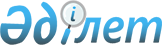 О выделении средств на проведение дноуглубительных работ по восстановлению Урало-Каспийского судоходного канала
					
			Утративший силу
			
			
		
					Постановление Правительства Республики Казахстан от 27 июля 1999 года N 1072. Утратило силу - постановлением Правительства РК от 3 августа 1999 г. N 1095 ~P991095

      В целях реализации пункта 13 Плана мероприятий по укреплению социально- экономического положения Атырауской области, утвержденного постановлением Правительства Республики Казахстан от 25 марта 1999 года N 299 P990299_ , Правительство Республики Казахстан постановляет: 

      1. Министерству финансов Республики Казахстан выделить Министерству транспорта, коммуникаций и туризма Республики Казахстан для финансирования мероприятий на проведение дноуглубительных работ по восстановлению Урало- Каспийского судоходного канала и устья реки Кигач 80 (восемьдесят) млн. тенге за счет средств, предусмотренных в республиканском бюджете на 1999 год на неотложные государственные нужды. 

      2. Акиму Атырауской области совместно с Министерством транспорта, коммуникаций и туризма Республики Казахстан обеспечить выполнение необходимых мероприятий по проведению дноуглубительных работ.     3. Министерству финансов Республики Казахстан обеспечить контроль за целевым использованием выделяемых средств.     4. Настоящее постановление вступает в силу со дня подписания.     Премьер-Министр   Республики Казахстан         (Специалисты: Кушенова Д.                   Чунтонов В.)
					© 2012. РГП на ПХВ «Институт законодательства и правовой информации Республики Казахстан» Министерства юстиции Республики Казахстан
				